					København den 3. juni 2021Kære medlemmer af Høreforeningen

SÅ er der endelig udsigt til, at vi kan mødes i det virkelige liv.Vi har hermed fornøjelsen af at byde jeg velkommen til årets første arrangement:

Sommerfrokost i Krøgers Have lørdag den 26. juni kl 13 
Pile Allé 18
2000 FrederiksbergVi skal hygge os over en traditionel dansk frokost med sild og lune retter, og vi slutter af med kaffe og æblekage. 

I en pause i spisningen vil bestyrelsen fremlægge efterårets program samt fortælle om de tiltag, der taget i vinterens løb, herunder de foreløbige ideer til forårssæsonen 2022.

Vi har medbragt transportabel teleslynge og håber, vi kan nå at få en skrivetolk til denne formelle del af arrangementet.

Vi har modtaget støtte fra Høreforeningen til at kickstarte aktiviteterne efter nedlukningen. 
Så vi kan glæde jer med, at sommerfrokosten er gratis for medlemmer af Høreforeningen og er inkl. vin eller øl/vand i to omgange.

NB! Vi har et begrænset antal pladser til rådighed, så tilmelding er først til mølle og skal ske ved at sende en mail til vore kasserer Peter Anderson:
pvanderson@gmail.comTilmeldingsfrist er onsdag den 16. juni.Vigtigt:
Skulle der være enkelte, der ikke spiser flæskesteg og hønsesalat, eller som er veganere, skal det meddeles ved tilmeldingen. Så ser vi på, hvad der kan serveres i stedet. 
Al mad skal bestilles på forhånd - så man kan ikke komme med ændringer på selve dagen.Vi minder om, at alle deltagere skal have coronapas, dvs. enten være vaccinerede eller have en test, der er taget max 48 timer før arrangementet.

Vi glæder os til at se jer!

Bedste hilsner
På bestyrelsens vegne - Lotte RømerKøbenhavn Lokalafdeling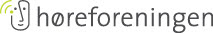 